國立臺南大學107年度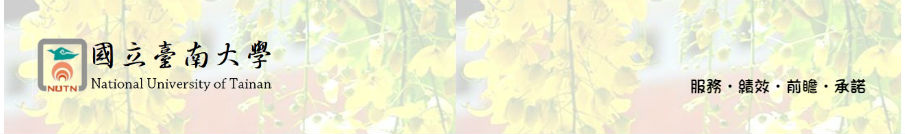 「國民小學教師加註自然專長4學分班」（自辦招生－臺南班）招生簡章依    據：教育部中華民國107年5月28日臺教師(三)字第1070065165C號函核定以及「教育部補助高級中等以下學校及幼兒園教師在職進修作業要點」辦理。招生對象：現職國民小學教師正式教職服務，實際授課自然教學時數達每週至少3節、年資達1年(含)以上未滿5年者(包含取得合格教師證書後，曾任3個月以上國民小學代理、代課或兼任教師之年資)。招生名額：15-35名。報名程序：一律採通訊報名，於107年9月3日（星期一）前（以郵戳為憑），以掛號郵寄至「臺南市中西區樹林街二段33號  國立臺南大學教務處進修推廣組 國民小學教師加註自然專長4學分班（臺南班）」收。所需各項表件如下：1.報名表（附件二）。2.合格國民小學教師證書正、反面影本一份（以A4紙張影印、需加蓋私章、並註明「與正本相符」）。3.在職證明書或聘書影本。4.最高學歷畢業證書影本一份。5.國民小學師資職前教育專業課程科目及學分表影本一份。6.國民小學自然教師年資證明書正本（附件三）。※報名表請正楷簽章，資料依序裝訂。※上述所繳交之各項證件，經查明有偽造情事者，除撤銷受訓資格外，並應自負法律責任。（二）錄取順序：符合報名資格者，依照報名收件順序錄取。報名期限：自即日起至107年9月3日（星期一），以郵戳為憑。公告名單：於107年9月7日（星期五）在本校網頁公告錄取名單，並以E-mail通知錄取。上課時間：107年9月15日至107年12月1日（星期六）上課（實際上課以課程安排為主）。上課地點：本校府城校區教室（臺南市中西區樹林街二段33號）。課程規劃：2門課，每門課各2學分，計4學分。收費標準及方式：每學分為新台幣2,000元整，惟此專案由教育部全額補助。附則：（一）本班依「專科以上學校推廣教育實施辦法」辦理。（二）每門課程缺曠課時數達三分之一者，不發給學分證明書；各科成績依課程評定成績及格者，由本校核發學分證明書。（三）成績及格者，可登入教師研習時數。（四）上課日如遇颱風、豪雨或其他天災，是否上課請依臺南市政府公告辦理，惟停課日之課程須擇期補課。（五）本班學員不得以任何理由申請保留資格，亦不得辦理休學。（六）所繳交之各項證件，如有偽造或不實者，除撤銷入學資格外並自負法律責任。（七）本校保留課程調整之權利。（八）本簡章未盡事宜，依相關法令規定辦理。辦理單位:教務處進修推廣組(06)2133111轉246-249或2139993(傳真)06-213380970005臺南市樹林街二段33號中正館1樓附件一 課程表(總共4學分)臺南地區：臺南大學府城校區（臺南市中西區樹林街二段33號）國立臺南大學107年度「國民小學教師加註自然專長4學分班」（臺南班）報名表   日期：    年   月   日                               編號：該員目前在本校擔任專任教師，特此證明，如有不實，願負法律責任。校    長：                                                               人事主管：註：1. 本表未經單位主管簽章者無效              2. 請加蓋學校印信中華民國      年     月     日附件二課程名稱學分數/時數自然與生活科技學習領域初階教學知能課程2/36國小自然科學實驗研究2/36上課時間：107年9月1日 - 107年12月31日上課時間：107年9月1日 - 107年12月31日上課時間：107年9月1日 - 107年12月31日上課時間：107年9月1日 - 107年12月31日科目名稱授課教師（暫訂）上課日期上課時間自然與生活科技學習領域初階教學知能課程莊陽德107. 9.15(六)107. 9.22(六)107. 9.30(六)107.10. 6(六)107.10.13(六)107.10.20(六)9:00-12:00、13:30-16:309:00-12:00、13:30-16:309:00-12:00、13:30-16:309:00-12:00、13:30-16:309:00-12:00、13:30-16:309:00-12:00、13:30-16:30國小自然科學實驗研究莊陽德謝宗欣康薰月107.10.27(六)107.11. 3(六)107.11.10(六)107.11.17(六)107.11.24(六)107.12. 1(六)9:00-12:00、13:30-16:309:00-12:00、13:30-16:309:00-12:00、13:30-16:309:00-12:00、13:30-16:309:00-12:00、13:30-16:30 9:00-12:00、13:30-16:30(自行貼照片)(自行貼照片)(自行貼照片)姓名：姓名：姓名：姓名：性別：性別：(自行貼照片)(自行貼照片)(自行貼照片)身分證字號：身分證字號：身分證字號：身分證字號：生日：     /     /生日：     /     /(自行貼照片)(自行貼照片)(自行貼照片)E-mail：               @E-mail：               @E-mail：               @E-mail：               @E-mail：               @E-mail：               @(自行貼照片)(自行貼照片)(自行貼照片)通訊地址：□□□-□□通訊地址：□□□-□□通訊地址：□□□-□□通訊地址：□□□-□□通訊地址：□□□-□□通訊地址：□□□-□□(自行貼照片)(自行貼照片)(自行貼照片)電話：(O)      (H)電話：(O)      (H)電話：(O)      (H)行動電話：行動電話：行動電話：學歷大學（院）             系(所)大學（院）             系(所)大學（院）             系(所)大學（院）             系(所)大學（院）             系(所)大學（院）             系(所)大學（院）             系(所)大學（院）             系(所)現職學校             縣                              國小             市                                           縣                              國小             市                                           縣                              國小             市                                           縣                              國小             市                                           縣                              國小             市                                           縣                              國小             市                                           縣                              國小             市                                           縣                              國小             市                              目前       職稱自然歷年服務年資服務單位服務單位服務單位職稱服務期間服務期間服務期間服務年資自然歷年服務年資~~~   年   月自然歷年服務年資~~~   年   月報考人報考人(簽章)(簽章)(簽章)(簽章)(簽章)(簽章)(簽章)注意事項：請檢同下列文件，掛號『郵寄』報名1.報名表。2.合格國民小學教師證書正、反面影本一份（以A4紙張影印、需加蓋私章、並註明「與正本相符」）。3.在職證明書或聘書影本。4.最高學歷畢業證書影本一份。5.國民小學師資職前教育專業課程科目及學分表影本一份。6.國民小學自然教師年資證明書正本。        注意事項：請檢同下列文件，掛號『郵寄』報名1.報名表。2.合格國民小學教師證書正、反面影本一份（以A4紙張影印、需加蓋私章、並註明「與正本相符」）。3.在職證明書或聘書影本。4.最高學歷畢業證書影本一份。5.國民小學師資職前教育專業課程科目及學分表影本一份。6.國民小學自然教師年資證明書正本。        注意事項：請檢同下列文件，掛號『郵寄』報名1.報名表。2.合格國民小學教師證書正、反面影本一份（以A4紙張影印、需加蓋私章、並註明「與正本相符」）。3.在職證明書或聘書影本。4.最高學歷畢業證書影本一份。5.國民小學師資職前教育專業課程科目及學分表影本一份。6.國民小學自然教師年資證明書正本。        注意事項：請檢同下列文件，掛號『郵寄』報名1.報名表。2.合格國民小學教師證書正、反面影本一份（以A4紙張影印、需加蓋私章、並註明「與正本相符」）。3.在職證明書或聘書影本。4.最高學歷畢業證書影本一份。5.國民小學師資職前教育專業課程科目及學分表影本一份。6.國民小學自然教師年資證明書正本。        注意事項：請檢同下列文件，掛號『郵寄』報名1.報名表。2.合格國民小學教師證書正、反面影本一份（以A4紙張影印、需加蓋私章、並註明「與正本相符」）。3.在職證明書或聘書影本。4.最高學歷畢業證書影本一份。5.國民小學師資職前教育專業課程科目及學分表影本一份。6.國民小學自然教師年資證明書正本。        注意事項：請檢同下列文件，掛號『郵寄』報名1.報名表。2.合格國民小學教師證書正、反面影本一份（以A4紙張影印、需加蓋私章、並註明「與正本相符」）。3.在職證明書或聘書影本。4.最高學歷畢業證書影本一份。5.國民小學師資職前教育專業課程科目及學分表影本一份。6.國民小學自然教師年資證明書正本。        注意事項：請檢同下列文件，掛號『郵寄』報名1.報名表。2.合格國民小學教師證書正、反面影本一份（以A4紙張影印、需加蓋私章、並註明「與正本相符」）。3.在職證明書或聘書影本。4.最高學歷畢業證書影本一份。5.國民小學師資職前教育專業課程科目及學分表影本一份。6.國民小學自然教師年資證明書正本。        注意事項：請檢同下列文件，掛號『郵寄』報名1.報名表。2.合格國民小學教師證書正、反面影本一份（以A4紙張影印、需加蓋私章、並註明「與正本相符」）。3.在職證明書或聘書影本。4.最高學歷畢業證書影本一份。5.國民小學師資職前教育專業課程科目及學分表影本一份。6.國民小學自然教師年資證明書正本。        注意事項：請檢同下列文件，掛號『郵寄』報名1.報名表。2.合格國民小學教師證書正、反面影本一份（以A4紙張影印、需加蓋私章、並註明「與正本相符」）。3.在職證明書或聘書影本。4.最高學歷畢業證書影本一份。5.國民小學師資職前教育專業課程科目及學分表影本一份。6.國民小學自然教師年資證明書正本。        